Model Curriculum Scheme for Bachelor of Technology (B.Tech.) in Information Technology (IT) Program(Credit-Based Scheme of Studies/Examination from 2018-19 Onwards in-Phased Manner)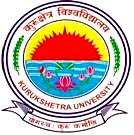 Kurukshetra University, Kurukshetra ( ‘A+’ Grade, NAAC Accredited)A.	Definition of Credit:B. 	Range of Credits:A total credit of 160 is required for a student to be eligible to get Under Graduate degree in Information Technology (IT). C.	Abbreviations Used for Various Course Codes:	BS: Basic Science Courses 	ES: Engineering Science Courses	HM: Humanities and Social Sciences including Management Courses	PC: Professional Core Courses	MC: Mandatory CoursesPE: Professional Elective Courses/Program Elective CoursesOE: Open Elective CoursesPROJ: ProjectIT: Information Technology (IT)OE-IT: Open Elective Courses- Information Technology (IT)A: ApplicationsD: Data Science and Machine IntelligenceS: SystemsT: Theory and Algorithms*Note: SIM-201A*  is a mandatory credit-less course in which the students will be evaluated for the Summer Internship (training) undergone after 2nd semester and students will be required to get passing marks to qualify.Note: Students be encouraged to go to 6-8 weeks summer internships mandatory during the summer break after the completion of fourth semester exams.*Note: SIM-301*  is a mandatory credit-less course in which the students will be evaluated for the Summer Internship undergone after 4th  semester and students will be required to get passing marks to qualify.Note: Students be encouraged to go to 6-8 weeks summer internships mandatory during the summer break after the completion of sixth semester exams.The course of both PE & OE will be offered at 1/3rd strength or 20 students (whichever is smaller) of the section. The course of both PE & OE will be offered at 1/3rd strength or 20 students (whichever is smaller) of the section. *Note: SIM-401*  is a mandatory credit-less course in which the students will be evaluated for Summer Internship undergone after 6th  semester and students will be required to get passing marks to qualify.The course of both PE & OE will be offered at 1/3rd strength or 20 students (whichever is smaller) of the section. 1 Hour Lecture (L) per week1 credit1Hour Tutorial (T) per week1 credit1 Hour Practical (P) per week0.5 credit2 Hours Practical (Lab) per week1 creditBachelor of Technology (Information Technology )Bachelor of Technology (Information Technology )Bachelor of Technology (Information Technology )Bachelor of Technology (Information Technology )Bachelor of Technology (Information Technology )Bachelor of Technology (Information Technology )Bachelor of Technology (Information Technology )Bachelor of Technology (Information Technology )Bachelor of Technology (Information Technology )Bachelor of Technology (Information Technology )Bachelor of Technology (Information Technology )Credit-Based Scheme of Studies/ExaminationCredit-Based Scheme of Studies/ExaminationCredit-Based Scheme of Studies/ExaminationCredit-Based Scheme of Studies/ExaminationCredit-Based Scheme of Studies/ExaminationCredit-Based Scheme of Studies/ExaminationCredit-Based Scheme of Studies/ExaminationCredit-Based Scheme of Studies/ExaminationCredit-Based Scheme of Studies/ExaminationCredit-Based Scheme of Studies/ExaminationCredit-Based Scheme of Studies/ExaminationSemester III (w.e.f. session 2019-2020 )Semester III (w.e.f. session 2019-2020 )Semester III (w.e.f. session 2019-2020 )Semester III (w.e.f. session 2019-2020 )Semester III (w.e.f. session 2019-2020 )Semester III (w.e.f. session 2019-2020 )Semester III (w.e.f. session 2019-2020 )Semester III (w.e.f. session 2019-2020 )Semester III (w.e.f. session 2019-2020 )Semester III (w.e.f. session 2019-2020 )Semester III (w.e.f. session 2019-2020 )S. No.Course CodeSubjectL:T:PHours/WeekCreditsExamination Schedule (Marks)Examination Schedule (Marks)Examination Schedule (Marks)Examination Schedule (Marks)Duration of Exam (Hrs)S. No.Course CodeSubjectL:T:PHours/WeekCreditsExamination Schedule (Marks)Examination Schedule (Marks)Examination Schedule (Marks)Examination Schedule (Marks)Duration of Exam (Hrs)S. No.Course CodeSubjectL:T:PHours/WeekCreditsMajor TestMinor TestPracticalTotalDuration of Exam (Hrs)1ES-201A Basic Electronics 3:0:0337525010032ES-203A Digital Electronics and logic design 3:0:0337525010033PC-IT-205AData Structure 3:0:0337525010034PC-IT-207AObject Oriented Programming using C++ 3:0:0337525010035BS-209AMathematics - III 3:0:0337525010036HM-902AFundamentals of Management 3:0:0337525010037ES-211ALBasic Electronics Lab 0:0:2210406010038ES-213ALDigital Electronics and logic design Lab 0:0:2210406010039PC-IT-215A LObject Oriented Programming Lab 0:0:331.5040601003TotalTotalTotal2521.545027018090010SIM-201A*Seminar on Summer Internship2:0:020050050Bachelor of Technology (Information Technology )Bachelor of Technology (Information Technology )Bachelor of Technology (Information Technology )Bachelor of Technology (Information Technology )Bachelor of Technology (Information Technology )Bachelor of Technology (Information Technology )Bachelor of Technology (Information Technology )Bachelor of Technology (Information Technology )Bachelor of Technology (Information Technology )Bachelor of Technology (Information Technology )Bachelor of Technology (Information Technology )Credit-Based Scheme of Studies/ExaminationCredit-Based Scheme of Studies/ExaminationCredit-Based Scheme of Studies/ExaminationCredit-Based Scheme of Studies/ExaminationCredit-Based Scheme of Studies/ExaminationCredit-Based Scheme of Studies/ExaminationCredit-Based Scheme of Studies/ExaminationCredit-Based Scheme of Studies/ExaminationCredit-Based Scheme of Studies/ExaminationCredit-Based Scheme of Studies/ExaminationCredit-Based Scheme of Studies/ExaminationSemester IV (w.e.f. session 2019-2020 )Semester IV (w.e.f. session 2019-2020 )Semester IV (w.e.f. session 2019-2020 )Semester IV (w.e.f. session 2019-2020 )Semester IV (w.e.f. session 2019-2020 )Semester IV (w.e.f. session 2019-2020 )Semester IV (w.e.f. session 2019-2020 )Semester IV (w.e.f. session 2019-2020 )Semester IV (w.e.f. session 2019-2020 )Semester IV (w.e.f. session 2019-2020 )Semester IV (w.e.f. session 2019-2020 )S. No.Course CodeSubjectL:T:PHours/WeekCreditsExamination Schedule (Marks)Examination Schedule (Marks)Examination Schedule (Marks)Examination Schedule (Marks)Duration of Exam (Hrs)S. No.Course CodeSubjectL:T:PHours/WeekCreditsExamination Schedule (Marks)Examination Schedule (Marks)Examination Schedule (Marks)Examination Schedule (Marks)Duration of Exam (Hrs)S. No.Course CodeSubjectL:T:PHours/WeekCreditsMajor TestMinor TestPracticalTotalDuration of Exam (Hrs)1ES-IT-202A Basics of Communication3:0:0337525010032PC-IT- 204ADiscrete Mathematics3:0:0337525010033PC-IT-206AOperating System3:0:0337525010034PC-IT-208AMicroprocessor Interfacing and Application3:0:0337525010035PC-IT-210ADatabase Management Systems3:0:0337525010036HM-901AManagement Information system3:0:0337525010037PC-IT- 212ALMicroprocessor Interfacing and application Lab0:0:331.50406010038PC-IT-214ALOperating Systems Lab0:0:331.50406010039PC-IT-216ALDatabase Management Systems Lab0:0:331.5040601003TotalTotalTotal2722.54502701800010MC-901AEnvironmental Sciences3:0:03010001003Bachelor of Technology (Information Technology )Bachelor of Technology (Information Technology )Bachelor of Technology (Information Technology )Bachelor of Technology (Information Technology )Bachelor of Technology (Information Technology )Bachelor of Technology (Information Technology )Bachelor of Technology (Information Technology )Bachelor of Technology (Information Technology )Bachelor of Technology (Information Technology )Bachelor of Technology (Information Technology )Bachelor of Technology (Information Technology )Credit-Based Scheme of Studies/ExaminationCredit-Based Scheme of Studies/ExaminationCredit-Based Scheme of Studies/ExaminationCredit-Based Scheme of Studies/ExaminationCredit-Based Scheme of Studies/ExaminationCredit-Based Scheme of Studies/ExaminationCredit-Based Scheme of Studies/ExaminationCredit-Based Scheme of Studies/ExaminationCredit-Based Scheme of Studies/ExaminationCredit-Based Scheme of Studies/ExaminationCredit-Based Scheme of Studies/ExaminationSemester V (w.e.f. session 2020-2021 )Semester V (w.e.f. session 2020-2021 )Semester V (w.e.f. session 2020-2021 )Semester V (w.e.f. session 2020-2021 )Semester V (w.e.f. session 2020-2021 )Semester V (w.e.f. session 2020-2021 )Semester V (w.e.f. session 2020-2021 )Semester V (w.e.f. session 2020-2021 )Semester V (w.e.f. session 2020-2021 )Semester V (w.e.f. session 2020-2021 )Semester V (w.e.f. session 2020-2021 )S. No.Course CodeSubjectL:T:PHours/WeekCreditsExamination Schedule (Marks)Examination Schedule (Marks)Examination Schedule (Marks)Examination Schedule (Marks)Duration of Exam (Hrs)S. No.Course CodeSubjectL:T:PHours/WeekCreditsExamination Schedule (Marks)Examination Schedule (Marks)Examination Schedule (Marks)Examination Schedule (Marks)Duration of Exam (Hrs)S. No.Course CodeSubjectL:T:PHours/WeekCreditsMajor TestMinor TestPracticalTotalDuration of Exam (Hrs)1ES-301A JAVA Programming3:0:0337525010032PC-IT-301AInternet and Web Technology3:0:0337525010033PC-IT-303A Computer Graphics3:0:0337525010034PC-IT-305A Computer Organization & Architecture3:0:0337525010035PC-IT-307AProgramming with MATLAB2:0:0227525010036OEElective-I3:0:0337525010037PC-IT-309AL JAVA programming Lab0:0:4420406010038PC-IT-311AL Internet and Web Technology Lab0:0:442040601003 Total Total Total25214502301208009MC-904AEnergy Resources & Management  3:0:03001000100310SIM-301A*Seminar on Summer Internship  2:0:020050050OE Elective-IDigital Data Communication: OE-IT-T301AComputer Networks: OE-IT-T303AWireless sensor networks: OE-IT-T305ABachelor of Technology (Information Technology )Bachelor of Technology (Information Technology )Bachelor of Technology (Information Technology )Bachelor of Technology (Information Technology )Bachelor of Technology (Information Technology )Bachelor of Technology (Information Technology )Bachelor of Technology (Information Technology )Bachelor of Technology (Information Technology )Bachelor of Technology (Information Technology )Bachelor of Technology (Information Technology )Bachelor of Technology (Information Technology )Credit-Based Scheme of Studies/ExaminationCredit-Based Scheme of Studies/ExaminationCredit-Based Scheme of Studies/ExaminationCredit-Based Scheme of Studies/ExaminationCredit-Based Scheme of Studies/ExaminationCredit-Based Scheme of Studies/ExaminationCredit-Based Scheme of Studies/ExaminationCredit-Based Scheme of Studies/ExaminationCredit-Based Scheme of Studies/ExaminationCredit-Based Scheme of Studies/ExaminationCredit-Based Scheme of Studies/ExaminationSemester VI (w.e.f. session 2020-2021 )Semester VI (w.e.f. session 2020-2021 )Semester VI (w.e.f. session 2020-2021 )Semester VI (w.e.f. session 2020-2021 )Semester VI (w.e.f. session 2020-2021 )Semester VI (w.e.f. session 2020-2021 )Semester VI (w.e.f. session 2020-2021 )Semester VI (w.e.f. session 2020-2021 )Semester VI (w.e.f. session 2020-2021 )Semester VI (w.e.f. session 2020-2021 )Semester VI (w.e.f. session 2020-2021 )S. No.Course CodeSubjectL:T:PHours/WeekCreditsExamination Schedule (Marks)Examination Schedule (Marks)Examination Schedule (Marks)Examination Schedule (Marks)Duration of Exam (Hrs.)S. No.Course CodeSubjectL:T:PHours/WeekCreditsExamination Schedule (Marks)Examination Schedule (Marks)Examination Schedule (Marks)Examination Schedule (Marks)Duration of Exam (Hrs.)S. No.Course CodeSubjectL:T:PHours/WeekCreditsMajor TestMinor TestPracticalTotalDuration of Exam (Hrs.)1PC-IT-302A Software Engineering3:0:0337525010032PC-IT-304ALinux3:0:0337525010033PE Elective-II3:0:0337525010034PEElective-III3:0:0337525010035OE Open Elective-I3:0:0337525010036PROJ –IT-302AProject-10:0:6630406010037PC-IT-306AL Software Engineering Lab0:0:331.50406010038PC-IT-308ALLinux Lab0:0:331.5040601003TotalTotalTotal2921375245180800PEC Elective-IIPEC Elective-IIIData ware housing and Data Mining: PE-IT-S302ASoft computing: PE-IT-S310AAdvance Database management System: PE-IT-S304AMobile Computing: PE-IT-S312ABig Data Analytics: PE-IT-S306AAgile Software Engineering: PE-IT-S314AOEC Elective-ISoft Skills and Interpersonal Communication: OE-IT-302ANon conventional Energy Resources: OE-IT-304AEnterprise Resource Planning: OE-IT-306ABachelor of Technology (Information Technology )Bachelor of Technology (Information Technology )Bachelor of Technology (Information Technology )Bachelor of Technology (Information Technology )Bachelor of Technology (Information Technology )Bachelor of Technology (Information Technology )Bachelor of Technology (Information Technology )Bachelor of Technology (Information Technology )Bachelor of Technology (Information Technology )Bachelor of Technology (Information Technology )Bachelor of Technology (Information Technology )Credit-Based Scheme of Studies/ExaminationCredit-Based Scheme of Studies/ExaminationCredit-Based Scheme of Studies/ExaminationCredit-Based Scheme of Studies/ExaminationCredit-Based Scheme of Studies/ExaminationCredit-Based Scheme of Studies/ExaminationCredit-Based Scheme of Studies/ExaminationCredit-Based Scheme of Studies/ExaminationCredit-Based Scheme of Studies/ExaminationCredit-Based Scheme of Studies/ExaminationCredit-Based Scheme of Studies/ExaminationSemester VII (w.e.f. session 2021-2022 )Semester VII (w.e.f. session 2021-2022 )Semester VII (w.e.f. session 2021-2022 )Semester VII (w.e.f. session 2021-2022 )Semester VII (w.e.f. session 2021-2022 )Semester VII (w.e.f. session 2021-2022 )Semester VII (w.e.f. session 2021-2022 )Semester VII (w.e.f. session 2021-2022 )Semester VII (w.e.f. session 2021-2022 )Semester VII (w.e.f. session 2021-2022 )Semester VII (w.e.f. session 2021-2022 )S. No.Course CodeSubjectL:T:PHours/WeekCreditsExamination Schedule (Marks)Examination Schedule (Marks)Examination Schedule (Marks)Examination Schedule (Marks)Duration of Exam (Hrs)S. No.Course CodeSubjectL:T:PHours/WeekCreditsExamination Schedule (Marks)Examination Schedule (Marks)Examination Schedule (Marks)Examination Schedule (Marks)Duration of Exam (Hrs)S. No.Course CodeSubjectL:T:PHours/WeekCreditsMajor TestMinor TestPracticalTotalDuration of Exam (Hrs)1PEElective-IV3:0:0337525010032PEElective-V3:0:0337525010033OEOpen Elective-II3:0:0337525010034PROJ-IT-401AProject-II0:0:121260406010035PE-LServer side programming Lab0:0:331.50406010036PE-LMobile Application Development lab0:0:331.5040601003TotalTotalTotal2118225115604007SIM-401A*Seminar on Summer Internship2:0:020050050PEC Elective-IVPEC Elective-VAdvanced Computer Networks: PE-IT-D401ASoftware Testing: PE-IT-D409AIntroduction to computer animation: PE-IT-D403ASoftware Project management:PE-IT-D411AParallel Computing: PE-IT-D405ADistributed Operating System: PE-IT-D413AComplier Design: PE-IT-D407ANatural Language Processing: PE-IT-D415AOEC Elective-IICyber Law and Ethics: OE-IT-401ASignal and System: OE-IT-403ANeural Networks and Deep Learning: OE-IT-405ADigital Signal Processing: OE-IT-407ABachelor of Technology (Information Technology )Bachelor of Technology (Information Technology )Bachelor of Technology (Information Technology )Bachelor of Technology (Information Technology )Bachelor of Technology (Information Technology )Bachelor of Technology (Information Technology )Bachelor of Technology (Information Technology )Bachelor of Technology (Information Technology )Bachelor of Technology (Information Technology )Bachelor of Technology (Information Technology )Bachelor of Technology (Information Technology )Credit-Based Scheme of Studies/ExaminationCredit-Based Scheme of Studies/ExaminationCredit-Based Scheme of Studies/ExaminationCredit-Based Scheme of Studies/ExaminationCredit-Based Scheme of Studies/ExaminationCredit-Based Scheme of Studies/ExaminationCredit-Based Scheme of Studies/ExaminationCredit-Based Scheme of Studies/ExaminationCredit-Based Scheme of Studies/ExaminationCredit-Based Scheme of Studies/ExaminationCredit-Based Scheme of Studies/ExaminationSemester VIII (w.e.f. session 2021-2022 )Semester VIII (w.e.f. session 2021-2022 )Semester VIII (w.e.f. session 2021-2022 )Semester VIII (w.e.f. session 2021-2022 )Semester VIII (w.e.f. session 2021-2022 )Semester VIII (w.e.f. session 2021-2022 )Semester VIII (w.e.f. session 2021-2022 )Semester VIII (w.e.f. session 2021-2022 )Semester VIII (w.e.f. session 2021-2022 )Semester VIII (w.e.f. session 2021-2022 )Semester VIII (w.e.f. session 2021-2022 )S. No.Course CodeSubjectL:T:PHours/WeekCreditsExamination Schedule (Marks)Examination Schedule (Marks)Examination Schedule (Marks)Examination Schedule (Marks)Duration of Exam (Hrs.)S. No.Course CodeSubjectL:T:PHours/WeekCreditsExamination Schedule (Marks)Examination Schedule (Marks)Examination Schedule (Marks)Examination Schedule (Marks)Duration of Exam (Hrs.)S. No.Course CodeSubjectL:T:PHours/WeekCreditsMajor TestMinor TestPracticalTotalDuration of Exam (Hrs.)1PEElective-VI3:0:0337525010032OEOpen Elective-III2:0:0227525010033OEOpen Elective-IV2:0:0227525010034PROJ-IT-402AProject-III0:0:121260406010035PE-LElective-VI Lab0:0:442040601003Total2315225155120500PE Elective-VIIntroduction to Internet of Things: PE-IT-A402ACloud Computing: PE-IT-A404AMachine learning: PE-IT-A406AMobile Apps Development: PE-IT-A408AOE Elective-IIIOE Elective-IVCyber Security: OE-IT-402AInformation Security: OE-IT-410ABioinformatics: OE-IT-404AImage Processing: OE-IT-412ASocial Networks: OE-IT-406AIPR, Bioethics and Biosafety: OE-IT-414AHuman Computer Interaction: OE-IT-408ASensor and Transducer: OE-IT-416A